New Student Orientation – Freshmen Schedule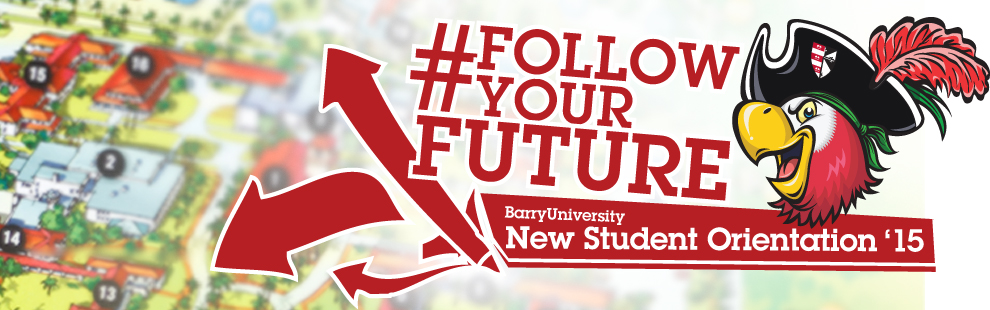 *The New Student Orientation Schedule may be subject to change Wednesday, August 19th, 2015:10:00am-4:00pm		Move-in (All Freshmen/ Transfer Resident Students)	Landon Student Union	 Orientation Check-In					(Bucky’s Cove/Landon Events Room)	11:00am-2:00pm		Campus Tours (Optional)				Depart from Landon 109				*Designated Times:  11:00am, 12:00pm, 1:00pm & 2:00pm12:00pm – 4:00pm 		Resource Fair! 						HSC Gymnasium 1:00pm-5:00pm			Publix & Target Trips (Optional)			           	Landon Atrium						*Designated Times:  1:00pm, 2:00pm, 3:00pm & 4:00pmWalmart Trips (Optional)				Landon Atrium *Designated Times:  1:00pm, 2:30pm, & 4:00pm		4:30pm				Housing & Residence Life Meeting 			Broad Auditorium 				* Mandatory for all students living on campus 5:00pm 			Hall Meetings						Various Locations 				* Mandatory for all students living on campus6:00pm – 6:45pm		Time to Eat!  Dinner 					Dominican Lawn6:45pm				Speed Meeting & Ice Cream Social!		 	Dominican Hall Field7:00pm 			Pre-Game Bash!!					Soccer Field (Women’s Soccer Game vs. Johnson & Wales)Thursday, August 20th, 2015:6:00am-8:30am			Orientation Check-In for all New Students		HSC Gymnasium	*Continental Breakfast		* Only for students who have not checked in yet 			6:30am 	Follow the Leader!  Meet your Orientation Leaders          Various Locations                                                                          	*Only for students who are required to take placement testing  7:00am – 9:00am		Campus Connections & Resources Fair			HSC Gymnasium7:00am-6:00pm	 		Financial Questions?					HSC Gymnasium(7:00am-9:00am)Financial Aid & Cashier / Business Office     		Andreas 111(2:00pm-6:00pm)	7:00am-9:00am			Tests?  Already? Early Challenge/ Placement Testing	Library Classroom 144	8:00am 	Follow the Leader!  Meet your Orientation Leaders           Various Locations                                                                          and go through the Orientation Overview*Only for students who are NOT required to take placement testing  8:30am 			Commuter Drive Time Show				Thompson 2309:00am			              Welcome! Bienvenidos!	 Bienveni!			Broad Auditorium9:30am  		              What is BU?  The Mission				Broad Auditorium10:00am – 11:00am 		Decisions, Decisions! (Making Good Choices)		Broad Auditorium11:00am – 11:30am 		Campus Resource Panel				Broad Auditorium11:30am – 12:00pm		First Year Experience Programs  			Broad Auditorium12:00pm – 1:00pm		Time to Eat! Lunch					Roussell Dining Hall	1:00pm – 2:30pm 		Information Technology				Garner TBA 2:30pm – 3:00pm 		Learning Center Resources  				Gato Gallery  3:00pm – 4:00pm 	Money Matters$$$!!!					Gato Gallery                                                           Financial Aid & Cashier / Business Office 4:00pm – 5:00pm		Orientation Leader Time!				Various Locations 5:00pm				New Athletes Meeting					Landon Events Room 				(For Athletes Only)5:00pm – 7:00pm   		Soup’s On! Dinner                         	                            	 Roussell Dining Hall 6:30pm – 10:00pm 		Miami Bus Tour 					Various Miami Locations				*Spaces are limited sign-up at the Hospitality Desk / Commuter Lounge Stopping at Bayside and Lincoln Road (South Beach)9:00pm – 11:00pm 		Movie & Pizza Social 					Landon Events Room 								Friday, August 21st, 2015:6:30am – 9:00am		Time to Eat! Breakfast					Roussell Dining Hall	6:30am 	Follow the Leader!  Meet your Orientation Leaders          Various Locations                                                                          	*Only for students who are required to take placement testing  7:00am – 9:00am		Tests? Already? Challenge/Placement Testing		Library Classroom 1448:30am				Follow the Leader! Meet w/ Orientation Leaders	Various Locations9:00am				ORI 100 Presentation					Broad Auditorium9:30am				All About Academics! Academic ABC’s			Broad Auditorium10:00am 			Find Your Niche!  School and Major Meetings: 	Arts & Sciences					Broad Auditorium 			Human Performance & Leisure			HSC  1Health Sciences  				SNHS 222Nursing						Weigand 249Business					Andreas 110				Education					Powers 143 C				Social Work					Powers 10610:30am - 3:00pm	               Tests?  Already? Early Challenge/ Placement Testing	Library Classroom 144(Pick up Challenge and Placement Test Results)10:30am - 3:00pm	               Learn the Ropes… Academic Advising			Various Locations10:30am – 5:00pm		Financial Questions?					Andreas 111 				Financial Aid & Cashier / Business Office  11:00am-4:00pm		Get it Done!  Registration for Classes			Andreas 11112:00pm – 2:00pm		Time to Eat! Lunch					Roussell Dining Hall12:00pm-4:00pm                           Feedback!  Orientation Survey & Snacks                              Andreas 112                                                         (Candy & Popcorn Bar)3:30pm 			Dean of Students Meeting				Broad Auditorium 				*Mandatory Program4:00pm 			The Hook Up:						Broad Auditorium 				When It’s Hot and When It’s Not 				*Mandatory Program 5:30pm – 7:00pm		Time to Eat! Dinner					Roussell Dining Hall7:00pm	- 10:00pm 		Late Night Gaming 					 TBA 					(Laser Tag & Novelties)